Протокол №4засідання педагогічної радинавчально-виховного комплексу с. Малинівкавід 24 квітня 2018рокуПрисутні – 17 чоловікГолова засідання – Сиченко В.П.Секретар – Морозовська  О.Д.Порядок денний:Про вибір і замовлення підручників для 5, 10 класів.Слухали : Про вибір і замовлення підручників для 5,10 класів.Інформація Сиченка В.П.Сиченко В.П. , директор навчально – виховного комплексу, зауважив, що відповідно до наказу Міністерства освіти і науки України № 176 від 21 лютого 2018 року « Про проведення конкурсного відбору підручників для 5 та 10 класів закладів загальної середньої освіти» та до лмста №1/9-222 від 11 квітня 2018 року «Про заеспеченя виконання наказу Міністерства освіти і науки України № 176 від 21 лютого 2018 року»  чителі мали ознайомитися з фрагментами електронних електронних версій оригінал-макетів підручників для 5, 10 класів, поданих на конкурсний відбір проектів підручників 5, 10 класів закладів загальної середньої освітм.               Виступили:Морозовська О.Д. , учитель української мови та літератури, запропонувала обрати, «Українська мова (рівень стандарт)» підручник для 10 класу, автор Глазова О.П. та «Українська література (рівень стандарт)» Підручник для 10 класу, автори Борзенко О.І., Лобусова О.В.Рогожа О.А., учитель зарубіжної літератри, запропонувала обрати «Заруіжна літератра (рівень стандарт)» підручник для 10 класу, автори Ісаєва О.О., Клименко Ж.В., Мельник А.О.Тарасова О.П., учитель англійської мови,  запропонувала обрати «Англійська мова (рівень стандарт)» підручник для 10 класу, автор Карпюк О.Д.Сиченко В.П.,учитель фізики, запропонував обрати «Фізика (рівень стандарту, за навчальною програмою авторського колектив під керівництвом Локтева В.М.)» підручник для 10 класу, автори Бар’яхтар В.Г., Довгий С.О., Божинова Ф.Я., Кірюхіна О.О., за редакцією Бар’яхтар В.Г., Довгого С.О..Самойлюк І.М., учитель історії, запропонувала обрати, «Історія України (рівень стандарт)» підручник для 10 класу, автори Гісем О.В., Мартинюк О.О. ,«Всесвітня історія (рівень стандарт)» Підручник для 10 класу, автори Гісем О.В., Мартинюк О.О. та «Вступ до історії» підручник для 5 класу, автор Гісем О.В. Тихоненко Н.М., учитель математики, запропонувала обрати «Інформатика»підручник для 5 класу, автори Ривкінд Й.Я.,Лисенко Г.І., Чернікова Л.А.,ШакотькоВ.В., «Математика (алгебра і початки аналізу та  геометрія, рівень стандарту)»підручник для 10 класу, автори Мерзляк А.Г., Номіровський Д.А., Полонський В.Б., «Інформатика(рівень стандарту)»підручник для 10(11) класу, автори Ривкінд Й.Я.,Лисенко Г.І., Чернікова Л.А.,ШакотькоВ.В. Пліщинський П.П., учитель трудового навчання, запропонував обрати «Технології (рівень стандарту)» підручник для 10(11) класу, автори Туташинський В.І., Кірютченкова. «Мистецтво(рівень стандарту профільний рівень)» підручник для 10(11) класу, автор Гайдамака О.В.Хахалін О.Є., вчитель фізичної культури, запропонував обрати «Захист Вітчизни (рівень стандарту)» підручник для 10 класу, автор Гнатюк М.П.Семко С.В., учитель біології та географії, запропонував обрати «Біологія і екологія(Рівень стандарту)» підручник для 10 класу, автори Остапченко Л.Г., Балан П.Г., Компанець Г.А., Рушковський С.Д.. «Географія (рівень стандарту)» підручник для 10 класу, автори Бойко В.М., Брайчевський Ю.С.,Яценко Б.П. Рибачук Г.Я., учитель хімії , запропонувала обрати «Хімія (рівень стандарту)» підручник для 10 класу, автор Ярошенко О.Г.,  «Захист Вітчизни (рівень стандарту, «основи медичних знань»)» підручник для 10 класу, автори Гудима А.А., Пашко К.О., Герасимів І.М., Фука М.М.Самойлюк І.М., учитель історії та правознавства, запропонувала обрати, «Громадянська освіта (інтегрований курс,рівень стандарт)» підручник для 10 класу, автори Гісем О.В., Мартинюк О.О.               Ухвалили: За рішенням педагогічної ради вибрати та замовити такі підручники із запропонованого переліку:1.«Українська мова (рівень стандарт)» підручник для 10 класу, автор Глазова О.П. 2.«Українська література (рівень стандарт)» Підручник для 10 класу, автори Борзенко О.І., Лобусова О.В.3. «Заруіжна літератра (рівень стандарт)» підручник для 10 класу, автори Ісаєва О.О., Клименко Ж.В., Мельник А.О.4. «Англійська мова (рівень стандарт)» підручник для 10 класу, автор Карпюк О.Д.5.«Фізика (рівень стандарту, за навчальною програмою авторського колектив під керівництвом Локтева В.М.)» підручник для 10 класу, автори Бар’яхтар В.Г., Довгий С.О., Божинова Ф.Я., Кірюхіна О.О., за редакцією Бар’яхтар В.Г., Довгого С.О..6.«Історія України (рівень стандарт)» підручник для 10 класу, автори Гісем О.В., Мартинюк О.О. 7.«Всесвітня історія (рівень стандарт)» Підручник для 10 класу, автори Гісем О.В., Мартинюк О.О. 8. «Вступ до історії» підручник для 5 класу, автор Гісем О.В.9.«Інформатика»підручник для 5 класу, автори Ривкінд Й.Я.,Лисенко Г.І., Чернікова Л.А.,ШакотькоВ.В.10. «Математика (алгебра і початки аналізу та  геометрія, рівень стандарту)»підручник для 10 класу, автори Мерзляк А.Г., Номіровський Д.А., Полонський В.Б.11. «Інформатика(рівень стандарту)»підручник для 10(11) класу, автори Ривкінд Й.Я.,Лисенко Г.І., Чернікова Л.А.,ШакотькоВ.В. 12.«Технології (рівень стандарту)» підручник для 10(11) класу, автори Туташинський В.І., Кірютченкова.13. «Мистецтво(рівень стандарту профільний рівень)» підручник для 10(11) класу, автор Гайдамака О.В.14.«Захист Вітчизни (рівень стандарту)» підручник для 10 класу, автор Гнатюк М.П.15.«Біологія і екологія(Рівень стандарту)» підручник для 10 класу, автори Остапченко Л.Г., Балан П.Г., Компанець Г.А., Рушковський С.Д..16. «Географія (рівень стандарту)» підручник для 10 класу, автори Бойко В.М., Брайчевський Ю.С.,Яценко Б.П. 17.«Хімія (рівень стандарту)» підручник для 10 класу, автор Ярошенко О.Г. 18. «Захист Вітчизни (рівень стандарту, «основи медичних знань»)» підручник для 10 класу, автори Гудима А.А., Пашко К.О., Герасимів І.М., Фука М.М.19.«Громадянська освіта (інтегрований курс, рівень стандарт)» підручник для 10 класу, автори Гісем О.В., Мартинюк О.О.           Голова педради                     В.П. Сиченко           Секретар                                О.Д.МорозовськаВчителі які здійсьнювали вибір підручників:                                                          В.П.Сиченко                                                          О.Д.Морозовська                                                          О.А.Рогожа                                                          О.П.Тарасова                                                          І.М.Самойлюк                                                          Н.М.Тихоненко                                                          П.П.Пліщинський                                                          О.Є.Хахалін                                                         С.В.Семко                                                         Г.Я. Рибачук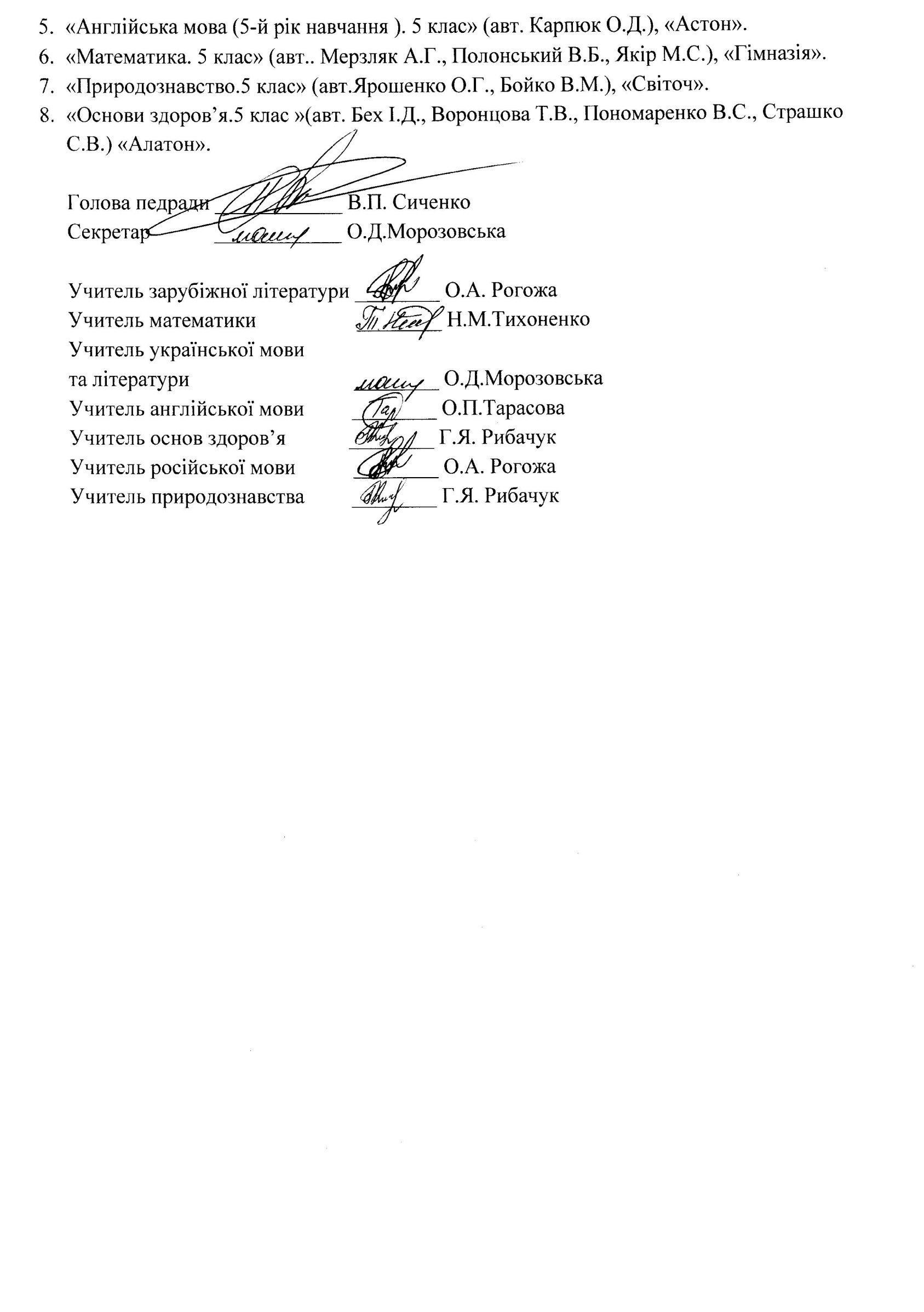 